(Сценарий проведения праздника посвящения в читатели)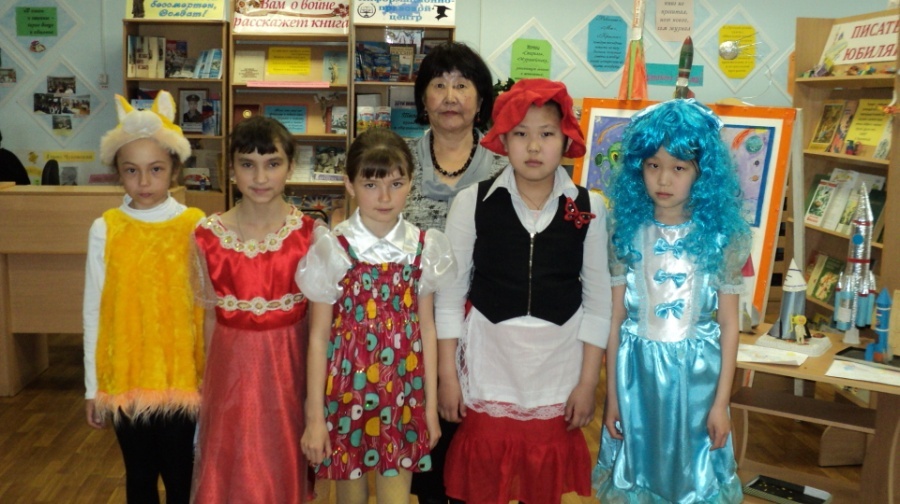 Апрель 2014гС. ДульдургаАлёнушкины именины.(Сценарий проведения праздника посвящения в читатели)Действующие лица:  (Учащиеся 4 – А класса МБОУ «Дульдургинская СОШ №1) Мальвина – Бороева Арина, Буратино – Перунов Ваня, Алёнушка – Одинцова Крис тина, Красная Шапочка – Батоева Жанна, Крошечка – Хаврошечка – Филиппова Люба, Чиполлино – Гончиков Батор, Лиса – Ипатова Лена, Библиотекарь - Яртагаева Татьяна БаторовнаУ входа в библиотеку детей встречает Алёнушка, Мальвина и Буратино.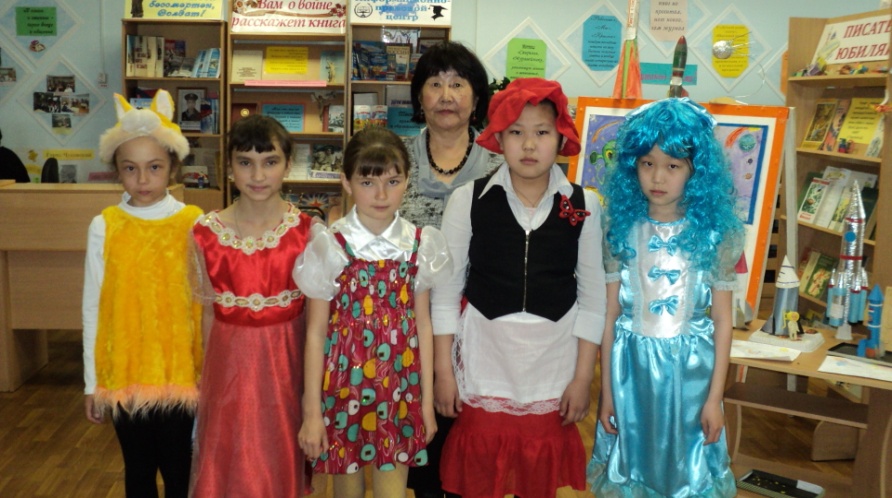 Мальвина:Очень просим, заходитеВ наш просторный книжкин дом!Буратино:Очень просим, поглядите,Как мы весело живём!Алёнушка:Добро пожаловать, дорогие гости!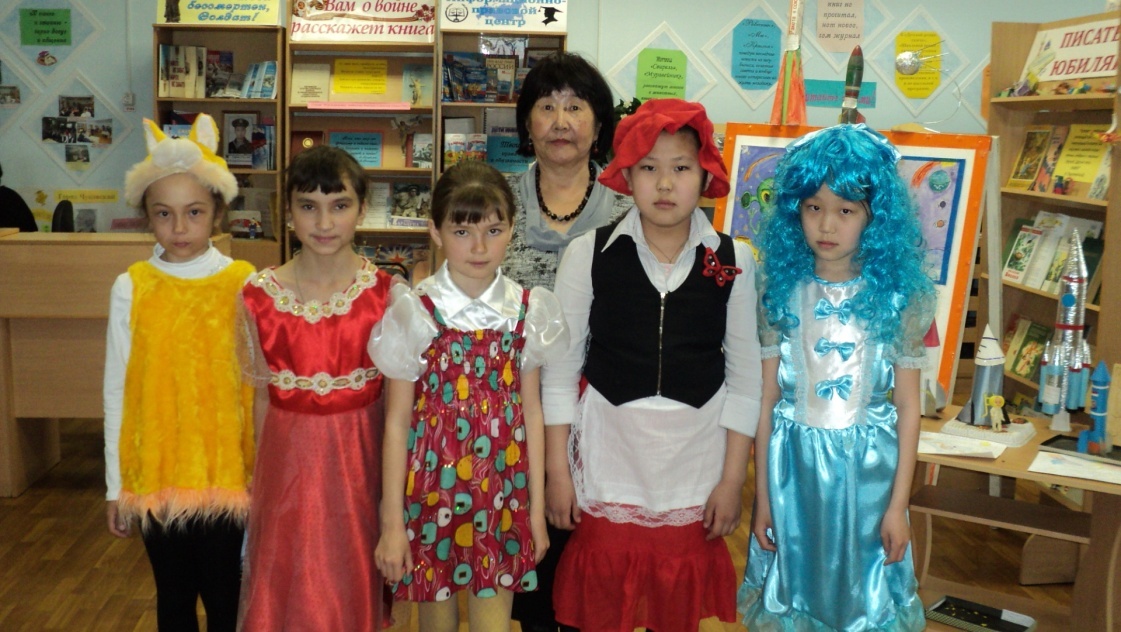 Мальвина, Буратино и Алёнушка помогают малышам занять места.Мальвина:Ребята! Алёнушка пригласила вас на свои именины. Вы встретите сегодня многих  её друзей из самых разных сказок.Алёнушка:Я очень люблю сказки, надеюсь, что и вы тоже. У меня много друзей в сказочном мире, некоторые из них пришли ко мне на праздник. (Слышен звон колокольчика.) Слышите? Это герои книг идут сюда.Буратино:Алёнушка, ты не забыла, что каждый герой сказки будет загадывать загадки про себя, а вы, дорогие наши зрители, отгадайте, кто же пришёл на именины к Алёнушке.Мальвина:Уважаемый Буратино, а где же наша волшебная сумочка с подарками-загадками?Буратино:Кажется… Кажется, я её забыл…Алёнушка:Что случилось?Мальвина:Алёнушка, мы тоже принесли и приготовили тебе подарки, а Буратино, видно , потерял их по дороге. Пока ты будешь знакомить ребят со своими друзьями – книжными героями, мы вернёмся.Алёнушка:Ну как, ребята, отпустим Мальвину и Буратино?Дети: Да!Алёнушка:А мы с вами сейчас пригласим героев сказок (Алёнушка  и дети зовут героев сказок).Давайте, дети, позовём их к себе в гости. Скажем дружно: «Герои сказок, мы вас ждём!»Все:Герои сказок, мы вас ждём!Алёнушка:А теперь, ребята, мы узнаем из каких же сказок пришли к нам в гости эти сказочные герои.Красная Шапочка:(без головного убора):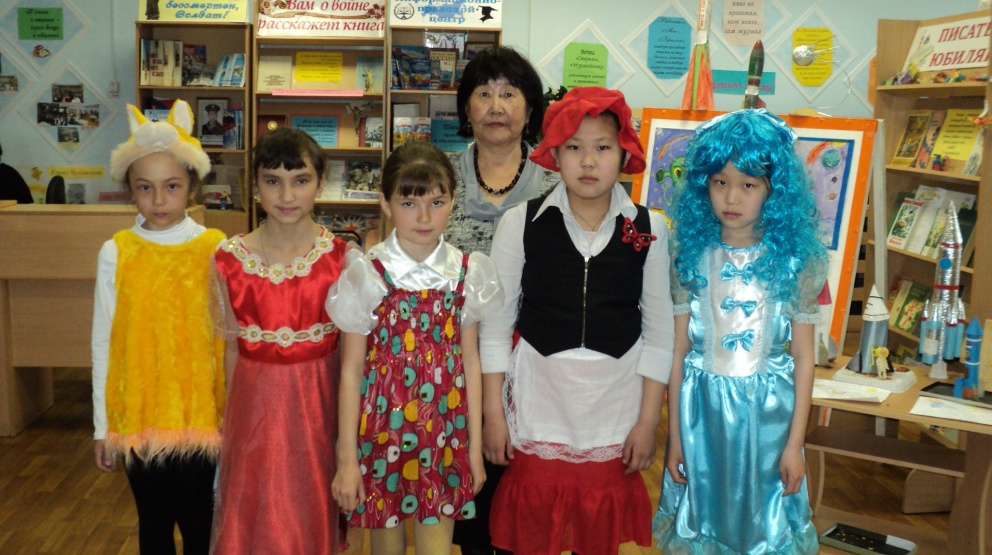 Сказка французского писателя начинается так: «Ко дню рождения внучки бабушка подарила ей…» А что подарила, не скажу, а то вы сразу узнаете моё имя. Лучше подумайте, как меня зовут?Дети:Красная Шапочка!Красная Шапочка:Посмотрите, из какой красивой книжки я к вам пришла (Показывает книжку Ш.Перро «Красная Шапочка»).Алёнушка:Молодцы, ребята! Вот видишь, Красная Шапочка, как хорошо помнят тебя, ребята. (Красная Шапочка дарит Алёнушке книжку).Спасибо  тебе, Красная Шапочка, за подарок. Теперь мы с ребятами можем прочитать и другие сказки Шарля Перро.Крошечка – Хаврошечка:              :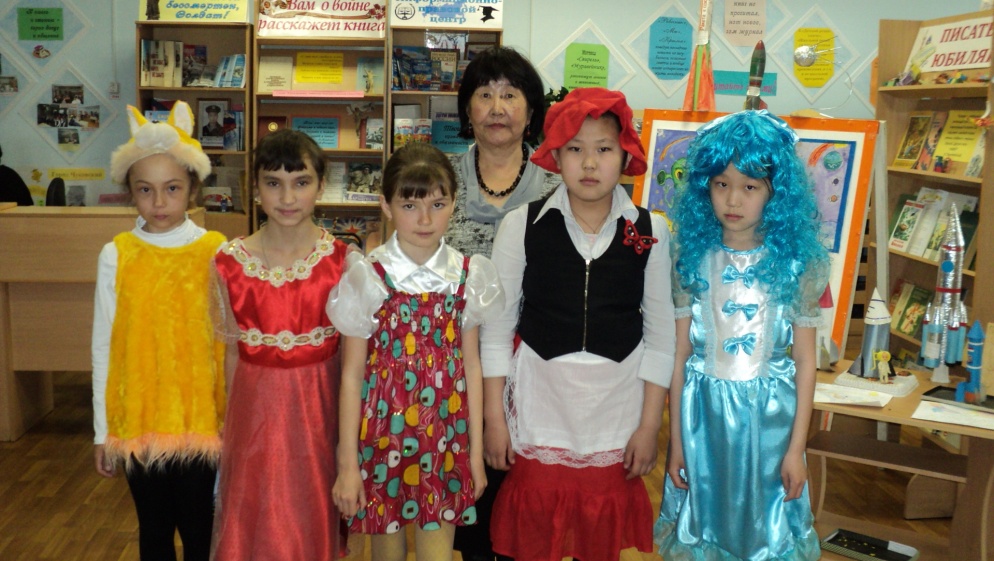 А я осталась сиротой, когда была совсем маленькой. Взяли меня люди, выкормили, а потом работой замучили. Я и подаю, и прибираю, и за всё отвечаю. А были у моей тётки три дочкери большие. Старшая звалась Одноглазкой, средняя – Двуглазкой, младшая – Триглазкой. А как меня зовут – вы скажете сами.Дети:Крошечка – Хаврошечка!Крошечка – Хаврошечка:Молодцы! Дарю тебе, Алёнушка, эту книжку.Чиполлино:(пряча за спиной луковку)Вырос я в Италии,Там, где зреют апельсины,Лимоны и маслины,Киви и так далее…Но под синим небосводом,Не маслиной, не лимоном,Я родился… (надевает шапочкуДети:Луком.Чиполлино:Так как меня зовут?Дети:Чиполлино!Чиполлино:Правильно, ребята! Дарю и я тебе, Алёнушка, книжку, в которой много раных историй. В том числе и моя. (Чиполлино дарит Алёнушке книгу0.Алёнушка:Спасибо тебе, Чиполлино, за такой подарок.Алёнушка: (обращается к Лисе):А ты откуда?Лиса:(без шапочки):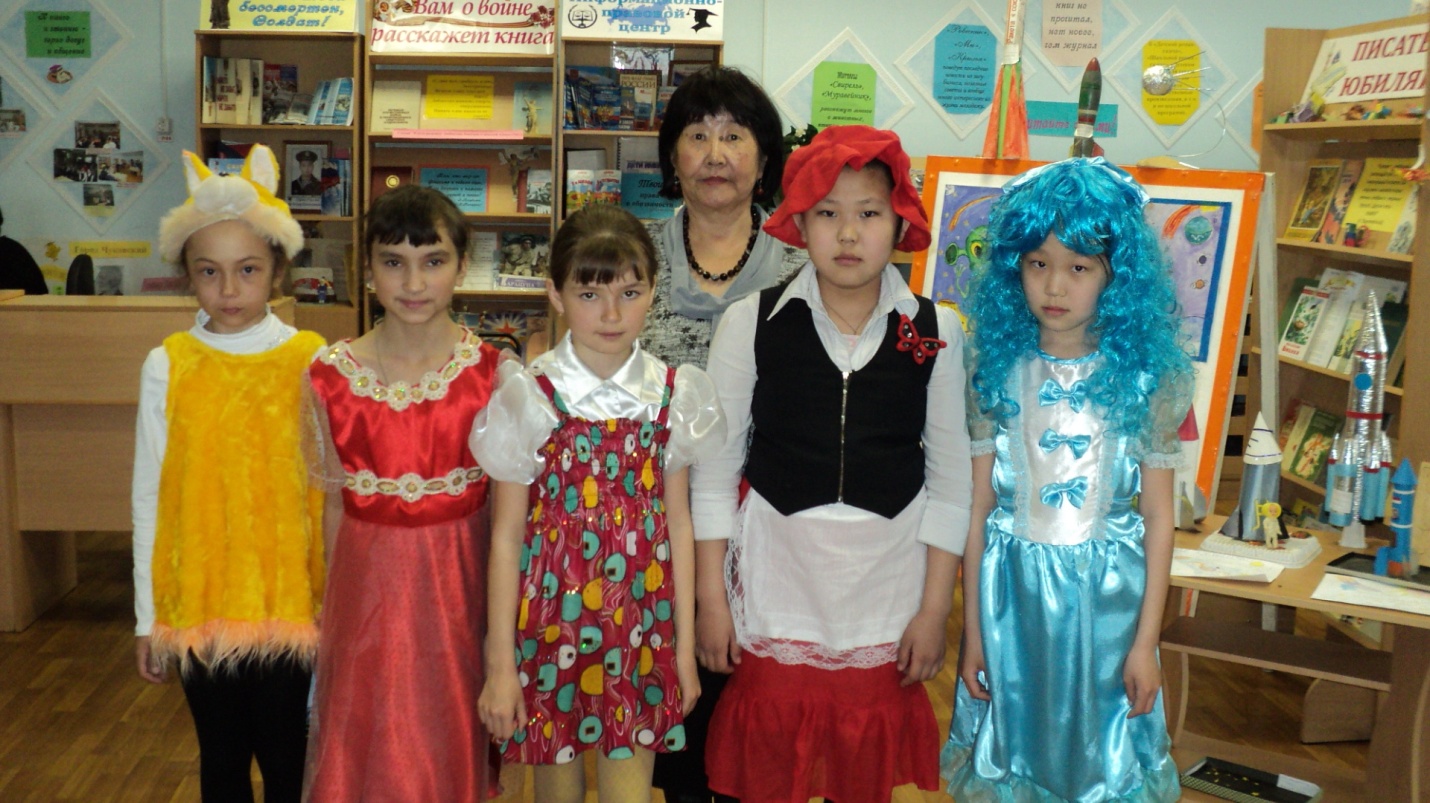 А вот послушайте и скажите, кому я так говорила? «Славная песенка! Да то беда, голубчик, стара я стала, плохо слышу. Сядь ко мне на мордочку да пропой ещё разок».Дети: Колобку!Лиса:А кто же я?Дети: Лиса.Лиса:(надевает шапочку):Правильно. Дарю тебе, Алёнушка, русские народные сказки.Алёнушка:Спасибо вам, дорогие, за то, что вы пришли сегодня меня поздравить и принесли в подарок самое лучшее – книги.А где же задержались Буратино и Мальвина? (Буратино и Мальвина входят в зал)Мальвина:Простите, что мы так долго. Буратино забыл сумочку в нашем кукольном театре. А Папа Карло вышел и закрыл входные двери на ключ.Буратино:Нам пришлось его искать.Алёнушка:Теперь, я думаю, всё в порядке? И мы можем продолжать праздник?Буратино:Конечно! И продолжением праздника будет секрет из этой сумочки. Открыть секрет помогут нам ребята. Здесь лежат загадки, которые вы должны разгадать. Начинай, Мальвина!Мальвина:Всех он любит неизменно,Кто б к нему ни приходил.Догадались? Это гена…Славный Гена …Дети: Крокодил!Буратино:Он и весел и не злобен.Этот милый чудачок,С ним хозяин – мальчик РобинИ приятель – пятачок.Для него прогулка – праздникИ на мёд особый нюх.Это плюшевый проказник –Медвежонок …Дети:  Винни – Пух!Мальвина:Не лежалось на окошке –Покатился по дорожке …Дети:  Колобок!Буратино:Мы едем, едем, едемВ далёкие края,Хорошие соседи,Счастливые друзья.Нам весело живётся,Мы песенку поём,И в песенке поётсяО том, как мы живём.-Ребята, кто автор этих стихов?   (С.В.Михалков)Алёнушка:Пришло время познакомиться с библиотекарями этого дома. Они найдут на полках любую книжку, которую вы попросите, и посоветуют, какая самая интересная из них.Библиотекарь:Дорогие первоклассники! Поздравляю вас с посвящением в читатели. Сегодня многие из вас пришли в библиотеку в первый раз. Раньше вам читали книжки дома родители, в школе – учителя. Теперь вы сами можете прочитать много интересных книг. Внимательно послушайте и скажите, о чём я сейчас поведу речь:Говорит она беззвучно,Но понятно и не скучно.Ты беседуй чаще с ней –Станешь лучше и умней.- О чём эта загадка?Дети: О книге.Библиотекарь:Правильно! Читая, вы становитесь умнее, добрее. Сегодня не все книжные гости смогли прийти к нам на праздник. Но они прислали телеграммы, правда, забыли поставить под ними подпись. Давайте вместе попробуем отгадать, кто же прислал поздравительные телеграммы (Читает телеграммы).Кто же торопился к нам?Дети: Мышка!Библиотекарь:Правильно! А из какой сказки?Дети: «Курочка Ряба»!Библиотекарь:А вот ещё телеграмма:Кто прислал нам эту телеграмму?Дети: Грязнуля из «Мойдодыра».Библиотекарь:Молодцы, ребята!Мальвина:Очень просим, заходите,В наш просторный книжкин дом!Буратино:Очень просим, приходитеМы всегда, всегда вас ждём!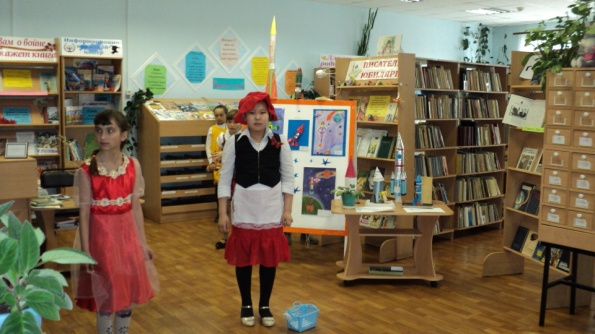 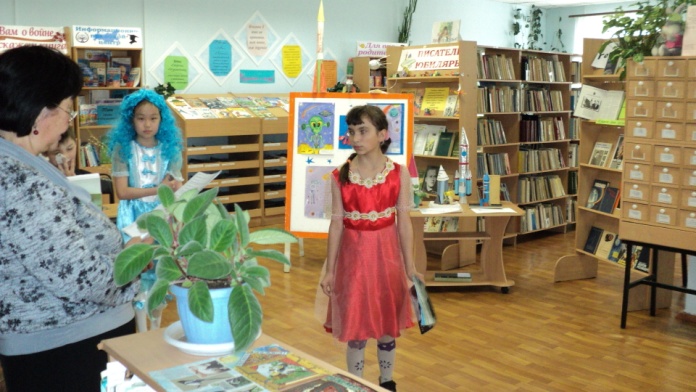 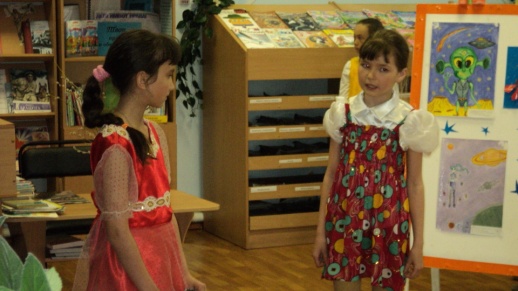 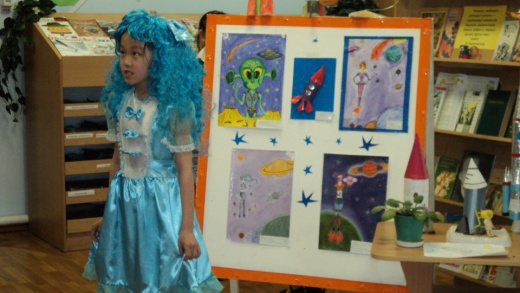 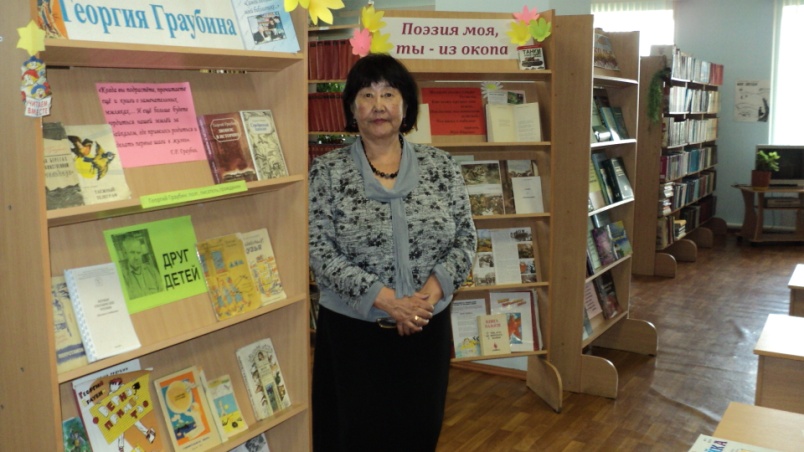 «Бежала к вам на праздник и нечаянно разбила яичко…»«Прибыть на ваш праздник не могу, от меня сбежали брюки…»